TISZAVASVÁRI VÁROS ÖNKORMÁNYZATAKÉPVISELŐ TESTÜLETÉNEK30/2018. (II.15.) Kt. sz.határozataA Magyar Vöröskereszt Tiszavasvári Területi Szervezetének pénzügyi elszámolása és szakmai beszámolója a 2017. évi önkormányzati támogatásrólTiszavasvári Város Önkormányzata Képviselő-testülete a Magyar Vöröskereszt Tiszavasvári Területi Szervezetének pénzügyi elszámolását és szakmai beszámolóját a 2017. évi önkormányzati támogatásáról szóló előterjesztést megtárgyalta és az alábbi határozatot hozta:A területi vezető által készített pénzügyi elszámolást és szakmai beszámolót a határozat melléklete szerinti tartalommal elfogadja.Felkéri a területi vezetőt, hogy a fennmaradó támogatási összeg (45.000.-Ft) felhasználásáról készítsen beszámolót.Határidő: 2018. március 31.	      Felelős: Sári Józsefné Magyar Vöröskereszt Tiszavasvári Területi Szervezetének vezetője Felkéri a Polgármestert, hogy tájékoztassa a területi vezetőt a hozott döntésről.Határidő: azonnal				 	      Felelős: Dr. Fülöp Erik polgármester    Dr. Fülöp Erik					         Badics Ildikó       polgármester						     jegyző30/2018. (II.15.) Kt. sz. határozat melléklete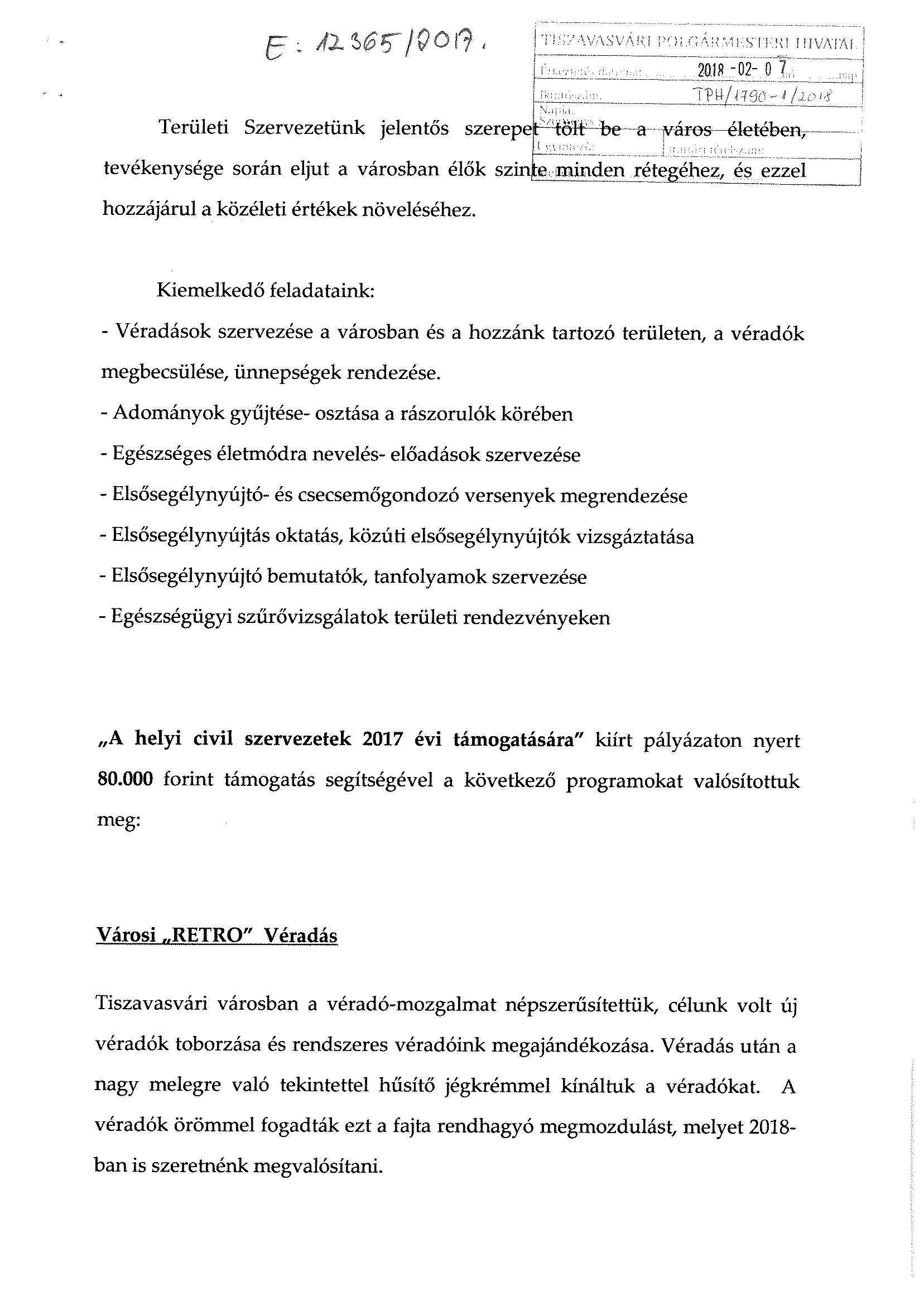 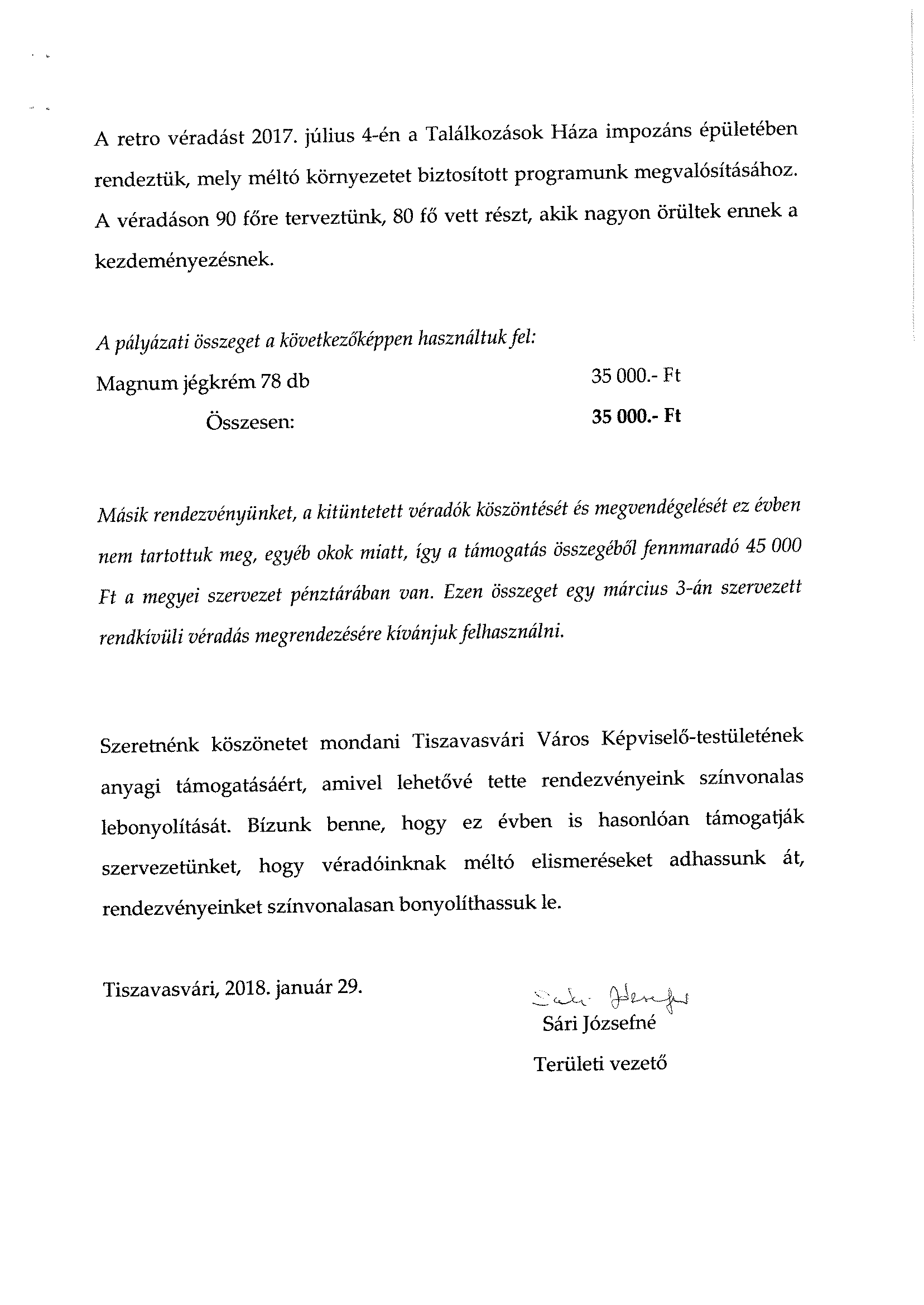 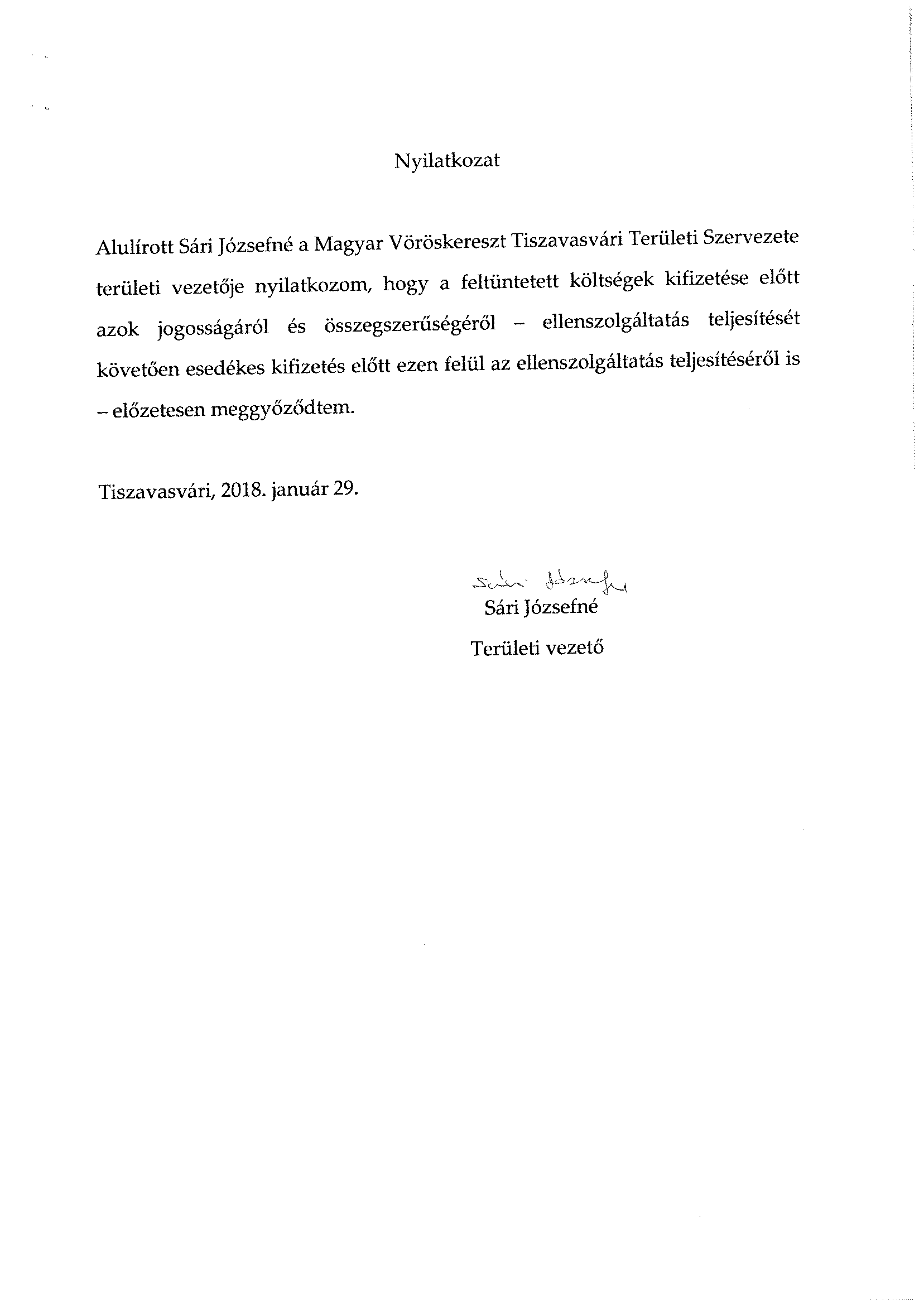 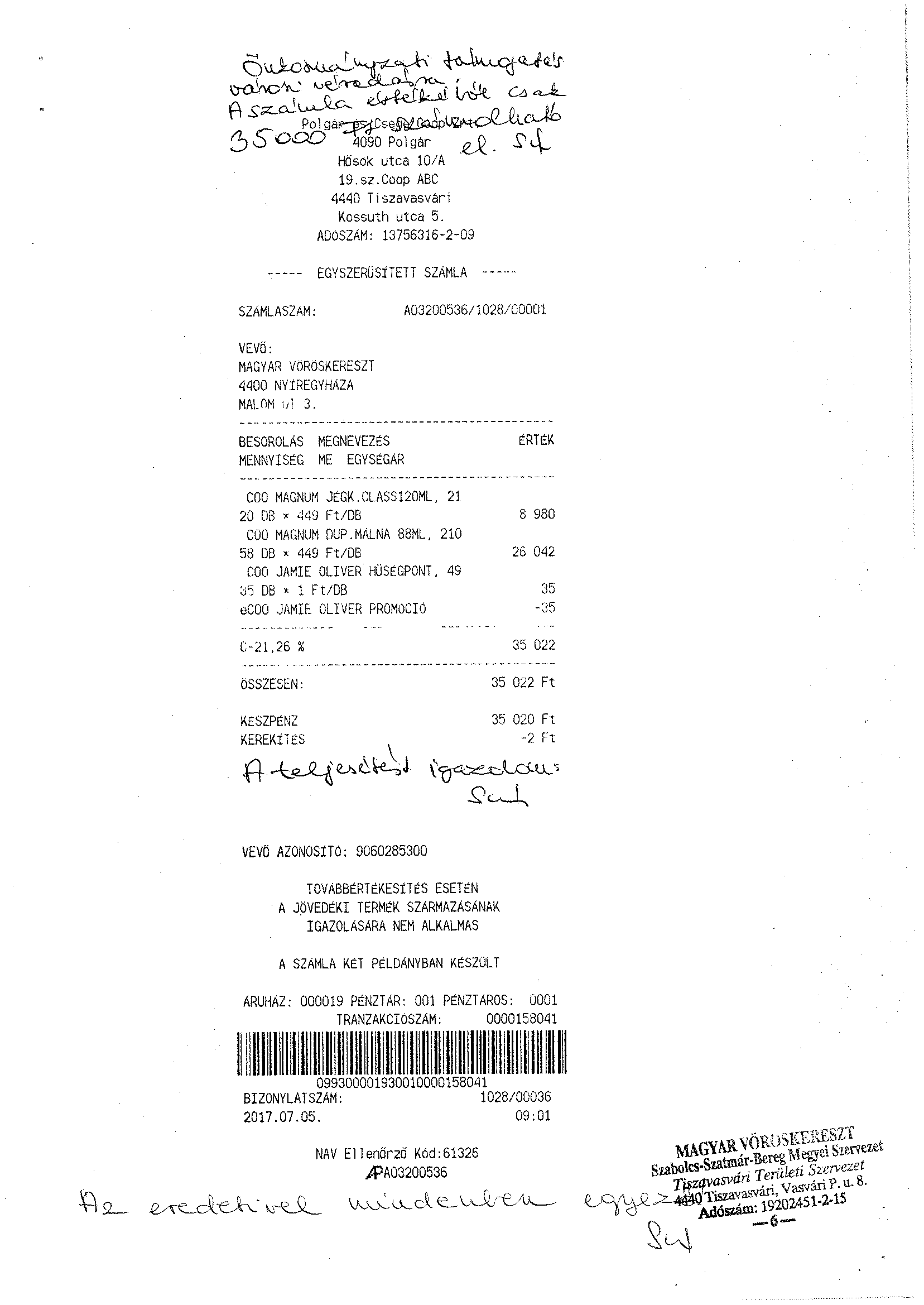 